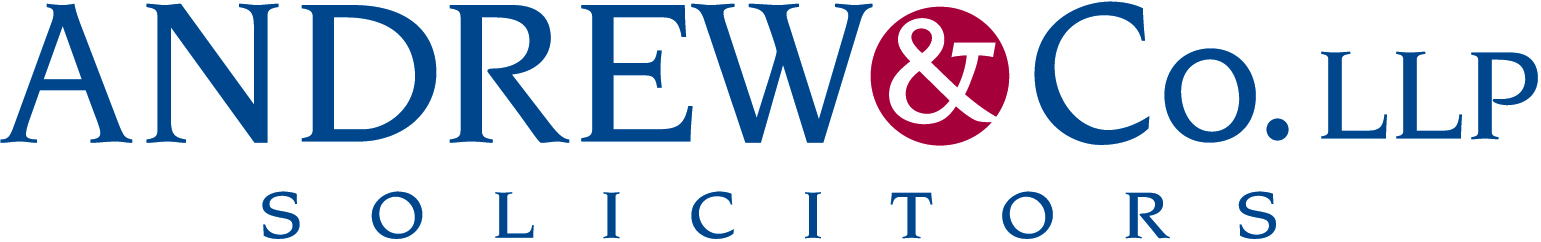 News Release20th February 2014Unearth the Business Benefits of Going Green Businesses interested in the benefits of going green will be able to get expert advice at two events at Andrew & Co Solicitors LLP in Lincoln next week.Both events on 26th February will look at how companies can reduce energy costs, increase profits and generate additional income through the green and renewable energy schemes.During the morning session, which is aimed at businesses who want to save money by reducing their energy bills, Hiten Sonpal from Lombard Green Energy Finance will explain how renewable energy schemes can dramatically cut costs.  The afternoon session for agricultural sector businesses meanwhile will focus on increasing profits for the farming sector and the opportunities available to generate additional income from vacant land.“These events will appeal to anyone who is interested in finding out how going green can drive profits and about the different technologies such as biomass, wind and solar,” explained Hiten, who is a Senior Director at Lombard. “We’ll also look at the government-funded Renewable Heat Incentive scheme which offers organisations that install an eligible renewable heating system a continuous income stream for 20 years.” The day is being organised by Andrew & Co LLP’s renewable energy team in conjunction with Lombard, Natwest, Duncan & Toplis accountants and architecture and engineering firm William Saunders.Corporate and commercial lawyer Helen Bell from Andrew & Co LLP said by working in partnership the firms can offer a more holistic approach.“The issues surrounding renewable energy investment projects such as wind turbines, solar parks and biomass boilers can often be complex in nature and require lots of different expertise,” explained Helen.“Businesses coming to these events will be able to talk to a specialist team of lawyers, accountants, architects and financial advisers who will be there on the day to provide sensible, plain English advice to anyone interested in reaping the benefits of going green.“We will also be using real-life case studies and financial examples to explain how firms can earn extra income from vacant land or roof space.”Hiten concluded: “Through raising awareness of the benefits of using renewable energy we can make a real difference to the businesses we work with.“Lombard recently helped Redford Flowers in Spalding secure the necessary funding to buy an automated bunching machine and a state-of-the-art biomass boiler. Fuelled solely by wood pellets, this machine will save the company some £70,000 per year in energy costs and we could help your business do the same.”The events will be held on Thursday 26th February at Andrew & Co LLP on Nettleham Road in Lincoln between 9am and 11.30am and 1pm and 3pm. They are free to attend but places are limited so booking is essential. To find out more email chris.brown@andrew-solicitors.co.uk or call 01522 781 486.EndsNotes to EditorsThis is not legal advice; it is intended to provide information of general interest about current legal issues.Andrew & Co LLP is one of the longest established independent law firms in the East Midlands, having been set up in 1832.It offers a comprehensive range of legal services to private individuals and businesses across a wide range of sectors including renewable energy, agriculture, personal injury, conveyancing, charity and not-for-profit, family and employment law.Andrew & Co has 60 staff based at its offices in on Nettleham Road in Lincoln and Kirkgate in Newark.For more information contact:Kate StrawsonShooting Star PR07733230293